SLOVENSKO MUZEJSKO DRUŠTVOLinhartov trg 14240 RadovljicaRadovljica, 15. januar 2018Slovensko muzejsko društvo na podlagi 27. člena statuta z dne 1. 12. 2012 in na podlagi Pravilnika o podeljevanju Valvasorjevih nagrad, priznanj in diplom za izjemne dosežke na področju muzejstva z dne 11. 10. 2013ObjavljaRAZPIS ZA VALVASORJEVE NAGRADE, PRIZNANJA IN DIPLOME V LETU 2018Valvasorjeva nagrada za življenjsko delo se podeljuje posameznim muzejskim delavcem v Republiki Sloveniji in zamejstvu.Valvasorjeve nagrade za enkratne dosežke se podeljujejo posameznim muzejskim delavcem v Republiki Sloveniji in zamejstvu.Častna Valvasorjeva priznanja se podeljujejo drugim posameznikom, organizacijam in društvu v Republiki Sloveniji in zamejstvu.Diplome se podeljujejo sponzorjem in sodelavcem s področja gospodarstva.Valvasorjeve nagrade se podelijo muzejskim delavcem za enkratne izjemne dosežke v muzejstvu, ki so sad enoletnih ali večletnih izvirnih strokovnih dosežkov.Častna Valvasorjeva priznanja se podelijo posameznikom za posebne zasluge pri popularizaciji muzejstva in varstvu premične naravne in kulturne dediščine, za posredovanje ali podaritev obsežnejših zbirk ali pomembnih delov premične naravne ali kulturne dediščine ali spomenika večje vrednosti muzejem in galerijam.Diplome se podelijo organizacijam, podjetjem in posameznikom s področja gospodarstva za zasluge pri realizaciji muzejskih projektov, donatorstvo in sponzorstvo.Letno se podeli največ ena Valvasorjeva nagrada za življenjsko delo in največ tri Valvasorjeve nagrade za enkratne izjemne dosežke v muzejstvu. Število častnih priznanj in diplom ni omejeno.Predlog za podelite nagrade, priznanja oz. diplome mora poleg podatkov o kandidatu vsebovati tudi utemeljitev predloga z dokazili (npr. katalog, videoposnetek, fotografije in drugo). Za nagrade, priznanja in diplome lahko kandidirajo vse prireditve in dogodki, realizirani oz. zaključeni v letu 2017.Kandidate za nagrado in priznanja lahko predlagajo muzeji in galerije, strokovne organizacije, ki opravljajo naloge varstva premične naravne in kulturne dediščine, strokovna društva, posamezniki in delovne organizacije od objave razpisa do vključno srede 14. marca 2018 (datum poštnega žiga), na naslov:Slovensko muzejsko društvo, Linhartov trg 1. 4240 Radovljica, s pripisom »Valvasorjeve nagrade, priznanja in diplome«.dr. Flavio Bonin,Predsednik SMD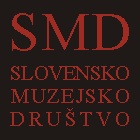 